	บันทึกข้อความ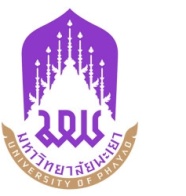 หน่วยงาน  สถาบันนวัตกรรมและถ่ายทอดเทคโนโลยี งาน..................  โทร. ……..ที่  อว 7339.xx/	วันที่  เรื่อง	ขออนุมัติเดินทางไปปฏิบัติงานและยืมเงินทดรองจ่าย (ให้ใส่เพิ่มในกรณีจะยืมเงิน)เรียน  อธิการบดี		ตามบันทึกข้อความที่ อว 7339.XX/....... ลงวันที่ .....................เรื่อง.............................มีวัตถุประสงค์เพื่อ............................................................................................................................ โดยได้รับการจัดสรรงบประมาณ เป็นจำนวนเงิน ..................... บาท (........ตัวอักษร................) นั้นสถาบันนวัตกรรมและถ่ายทอดเทคโนโลยี มีความประสงค์ให้............................. 
......................................................พร้อมด้วย............................................สังกัด..........................................เดินทางไปปฏิบัติงานเกี่ยวกับการลงพื้นที่ดังที่กล่าวมาข้างต้น  โดยพาหนะ ................................................วันที่........เดือน................พ.ศ..............และเดินทางกลับถึงวันที่......... โดย(    )  ไม่ขอเบิกค่าใช้จ่ายใด ๆ ทั้งสิ้น(    )  ขอเบิกค่าใช้จ่ายในการเดินทางไปปฏิบัติงานดังนี้  คือค่าเบี้ยเลี้ยงเดินทาง......................................บาท เงินเพิ่มพิเศษพนักงานขับรถ..............................บาท 
ค่าพาหนะเดินทาง....................บาท ค่าที่พัก................... บาท และค่าใช้จ่ายอื่น (ระบุ).................บาท  
รวมค่าใช้จ่ายในการเดินทางไปปฏิบัติงานทั้งสิ้นประมาณ...........บาท (............ตัวอักษร......................)     
โดยเบิกจ่ายจากงบประมาณรายจ่ายสถาบันนวัตกรรมฯ ประจำปีงบประมาณ.....................กองทุน...............................หมวดเงิน.................................. รายการ/โครงการหลัก .....................................(โครงการย่อย)......................................จึงเรียนมาเพื่อโปรดพิจารณา(   )  1. อนุมัติการเดินทางไปปฏิบัติงาน(   )  2. อนุมัติยืมเงินทดรองจ่ายจากสถาบันนวัตกรรมฯ พร้อมลงนามในใบยืมเงินดังแนบ(…………………………………………….)ตำแหน่ง…………………………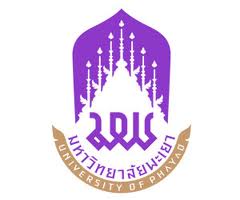 หน่วยงาน สถาบันนวัตกรรมและถ่ายทอดเทคโนโลยี งาน.................. 	 โทร. ที่  อว 7339.xx/	   วันที่   เรื่อง   ขออนุมัติเดินทางไปปฏิบัติงานเรียน อธิการบดี     		ตามบันทึกข้อความที่ อว 7339.XX/....... ลงวันที่ ......................เรื่อง............................มีวัตถุประสงค์เพื่อ.............................12.............................................................................................. โดยได้รับการจัดสรรงบประมาณ เป็นจำนวนเงิน ...........13.......... บาท (........ตัวอักษร................) นั้นสถาบันนวัตกรรมและถ่ายทอดเทคโนโลยี มีความประสงค์ให้...............
.......1......................................พร้อมด้วย...................1..................สังกัด..............2...............เดินทางไปปฏิบัติงานเกี่ยวกับ...................3.......................... (แนบเรื่องด้วยถ้ามี)..........................................ณ ......................4......................โดยพาหนะ ...................5.......................วันที่........เดือน.......6.........พ.ศ..............และเดินทางกลับถึงวันที่.........เดือน.........6.......พ.ศ............ โดย(    )  ไม่ขอเบิกค่าใช้จ่ายใด ๆ ทั้งสิ้น		(    )  ขอเบิกค่าใช้จ่ายในการเดินทางไปปฏิบัติงานดังนี้  คือค่าเบี้ยเลี้ยงเดินทาง................7.................บาท เงินเพิ่มพิเศษพนักงานขับรถ.................................บาท
ค่าพาหนะเดินทาง.....................บาท ค่าที่พัก...................บาท และค่าใช้จ่ายอื่น(ระบุ)...................บาท  รวมค่าใช้จ่ายในการเดินทางไปปฏิบัติงานทั้งสิ้นประมาณ.................บาท(..............ตัวอักษณ...............)โดยเบิกจ่ายจากเงินรายได้สถาบันนวัตกรรมฯ ประจำปีงบประมาณ.......................กองทุน.......................8.....................หมวดเงิน.................................................................. โครงการ/รายการ............................. จึงเรียนมาเพื่อโปรดพิจารณา(   )  1. อนุมัติการเดินทางไปปฏิบัติงาน(   )  2. อนุมัติยืมเงินทดรองจ่ายจากสถาบันนวัตกรรมฯ พร้อมลงนามในใบยืมเงินดังแนบ	(…………………9…………..………….)   ระบุตำแหน่งคำชี้แจงการกรอกบันทึกข้อความขออนุมัติเดินทางไปปฏิบัติงานรายชื่อผู้เดินทาง ต้นสังกัดของผู้เดินทางเรื่องที่จะเดินทางไปปฏิบัติงานตามหนังสือที่ได้รับมอบหมายสถานที่ที่เดินทางไปปฏิบัติงานพาหนะที่ใช้เดินทาง กรณีที่เดินทางโดยพาหนะรถยนต์ส่วนตัว ให้ระบุหมายเลขทะเบียนวันที่เดินทางไปปฏิบัติงานและวันที่เดินทางกลับมาถึงการระบุค่าใช้จ่ายให้ระบุโดยประมาณการซึ่งต้องเป็นไปตามระเบียบหรือประกาศที่เกี่ยวข้อง - พาหนะเดินทาง ให้รวมถึงค่าน้ำมันเชื้อเพลิง และค่าทางผ่านทางพิเศษ- ค่าใช้จ่ายอื่นๆ รวมถึงค่าลงทะเบียน ค่าที่จอดรถ(กรณีรถของมหาวิทยาลัยเท่านั้น) และค่าใช้จ่ายอื่น ๆ ที่เกิดจากการเดินทางไปปฏิบัติงาน กองทุน หมวดเงิน โครงการ/รายการ ปีงบประมาณ ตามงบประมาณที่ได้รับอนุมัติจัดสรรไว้ อ้างถึง แนวปฏิบัติการลงชื่อ ตำแหน่ง และผู้มีอำนาจอนุมัติหนังสือขออนุมัติเดินทางไปปฏิบัติงานมหาวิทยาลัยพะเยาเมื่อต้องการขออนุมัติเดินทางไปปฏิบัติงาน ขั้นตอนการขออนุมัติจะสิ้นสุดต้องได้รับการอนุมัติโดยผู้อำนวยการ กรณีผู้อำนวยการเดินทางไปปฏิบัติงานต้องได้รับการอนุมัติโดยรองผู้อำนวยการกรณี การขออนุมัติเดินทางไปปฏิบัติงานพร้อมทั้งขอยืมเงินทดรองจ่ายของส่วนงาน ให้ดำเนินการส่งเอกสารมายังงานการเงินของสถาบันฯ ดังนี้   -	ใบยืมเงิน -  สำเนาบันทึกข้อความขออนุมัติปฏิบัติงานและยืมเงินทดรองจ่าย -	เอกสารแนบ พร้อมรับรองสำเนา เช่น สำเนาโครงการ ,หนังสือเชิญ ,กำหนดการ ,รายละเอียดค่าใช้จ่าย เป็นต้น12.วัตถุประสงค์ในการดำเนินโครงการ13.งบประมาณโครงการหลัก/กิจกรรมที่ได้รับการอนุมัติ